EMEIEF BAIRRO TAQUARA BRANCASEGUNDA FEIRA – 04 DE OUTUBRO DE 2021.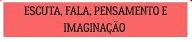 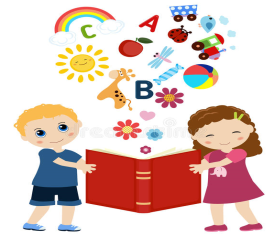 OBJETIVO: LEVANTAR HIPÓTESES SOBRE COMO SE ESCREVE. LOCALIZAR UMA LETRA ESPECÍFICA E ASSOCIÁ-LA AO SOM INICIAL DO NOME DE IMAGENS. RELEMBRAR A ORDEM ALFABÉTICA.ESTA SEMANA ESTAREMOS ESTUDANDO SOBRE O DIA DAS CRIANÇAS E BRINCADEIRAS.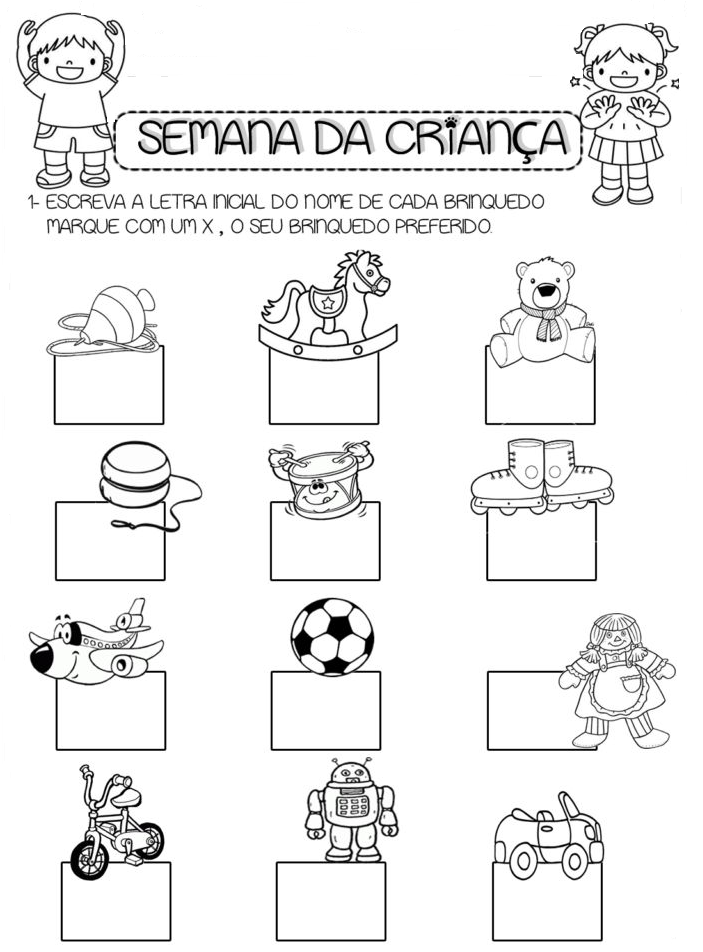 EMEIEF BAIRRO TAQUARA BRANCATERÇA FEIRA – 05 DE OUTUBRO DE 2021.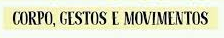 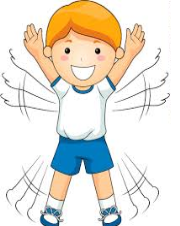 OBJETIVO: PARTICIPAR DE JOGOS QUE ENVOLVAM ORIENTAR-SE (EM FRENTE, ATRÁS, NO ALTO, EMBAIXO), EM RESPOSTA A COMANDOS DA PROFESSORA.VAMOS BRINCAR DE CAÇA AO TESOURO?! AJUDE O PIRATA ENCONTRAR O TESOURO, FAZENDO BOLINHAS DE CREPOM E COLANDO NOS PONTINHOS ABAIXO. PINTE OS DESENHOS!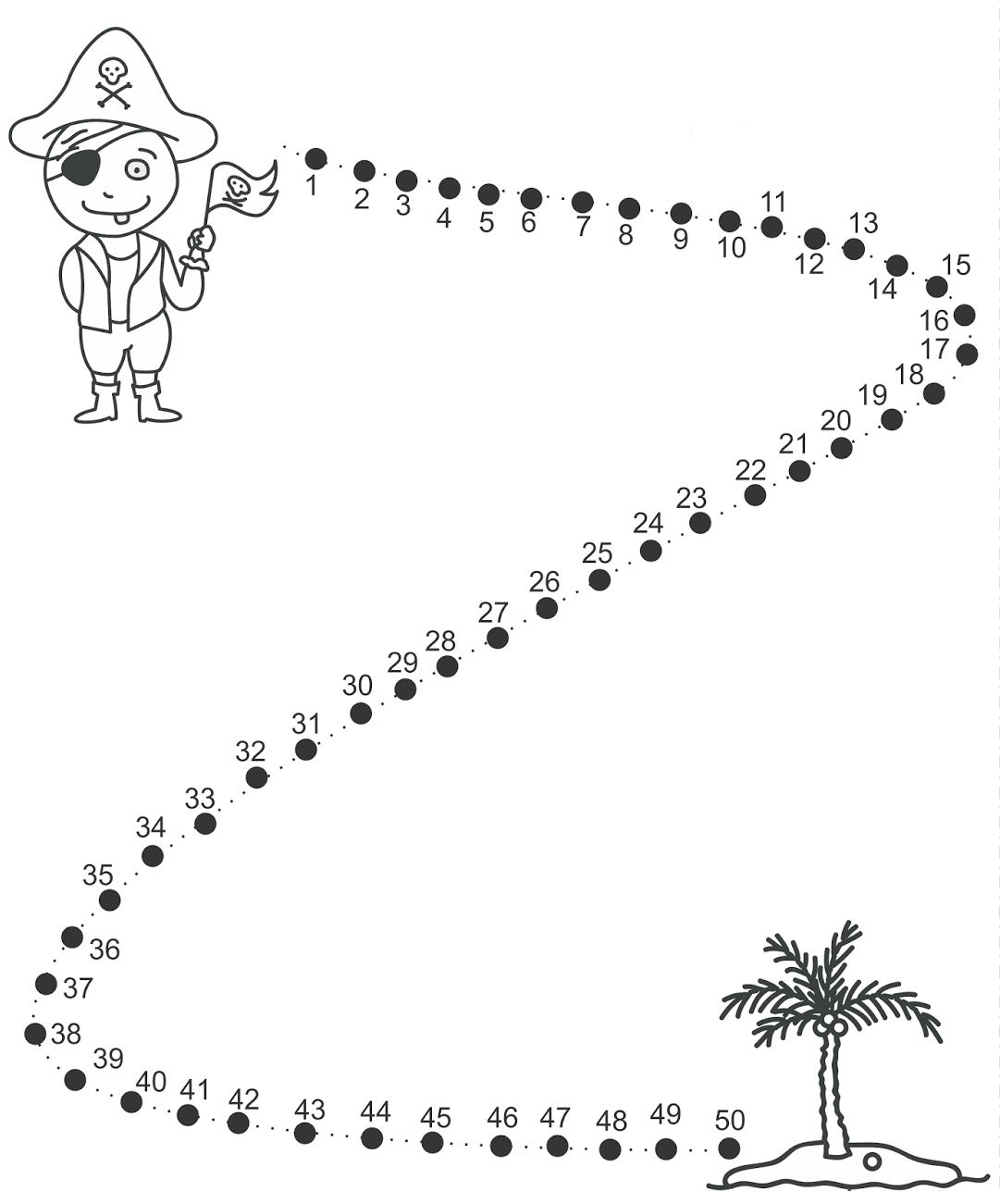 EMEIEF BAIRRO TAQUARA BRANCAQUARTA FEIRA – 06 DE OUTUBRO DE 2021.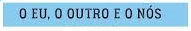 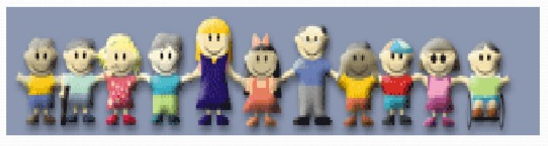 OBJETIVO: INTERAGIR COM OUTRAS CRIANÇAS EM BRINCADEIRAS E ATIVIDADES.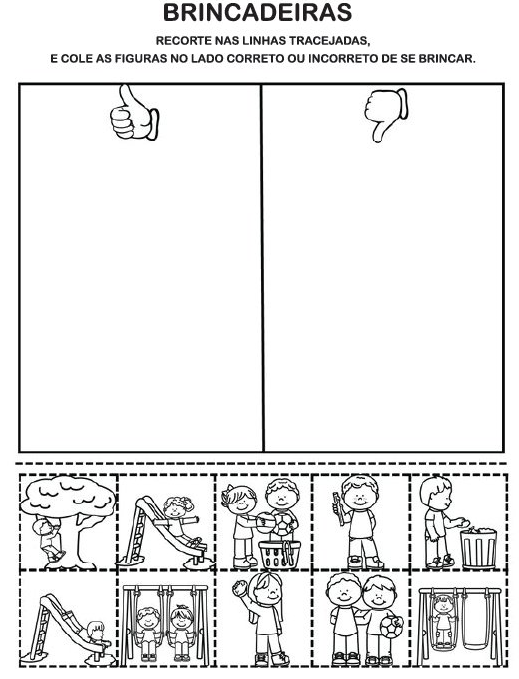 EMEIEF BAIRRO TAQUARA BRANCAQUINTA FEIRA –  07 DE OUTUBRO DE 2021.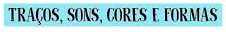 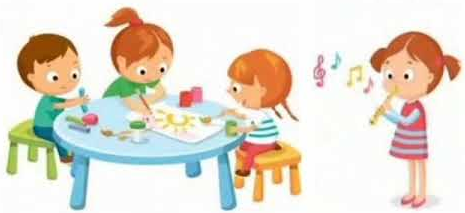 OBJETIVO: PINTAR USANDO DIFERENTES SUPORTES E MATERIAIS.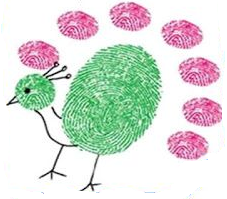 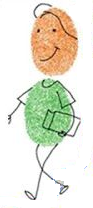 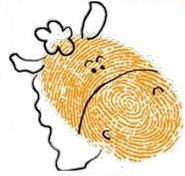 OBSERVE AS IMAGENS ACIMA.ELAS FORAM FEITAS COM O DEDO DE UMA PESSOA MERGULHADO NA TINTA.PARA ESTA ATIVIDADE DE HOJE, VOCÊ IRÁ CRIAR UM DESENHO FAZENDO-O COM TINTA GUACHE E RESSALTANDO OS DETALHES COM A CANETINHA.USE SUA CRIATIVIDADE E SEU CAPRICHO!DEIXE SEU DESENHO BEM BONITO!EMEIEF BAIRRO TAQUARA BRANCASEXTA FEIRA – 08 DE OUTUBRO DE 2021.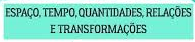 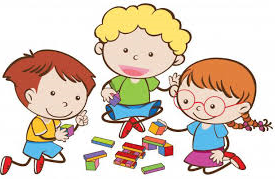 OBJETIVO: REGISTRAR OBSERVAÇÕES, MANIPULAÇÕES E MEDIDAS, USANDO MÚLTIPLAS LINGUAGENS (DESENHO, REGISTRO POR NÚMEROS OU ESCRITA ESPONTÂNEA), EM DIFERENTES SUPORTES.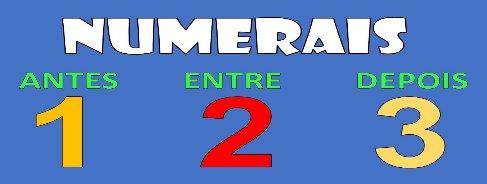 https://www.youtube.com/watch?v=VsfL4qQlNKYACESSE O LINK ACIMA E ASSISTA O VÍDEO: “NUMERAIS – ANTES, ENTRE, DEPOIS”. NESTE VÍDEO RELEMBRAMOS OS NUMERAIS. ESCREVA OS NUMERAIS DE ACORDO COM AS ORIENTAÇÕES ABAIXO.  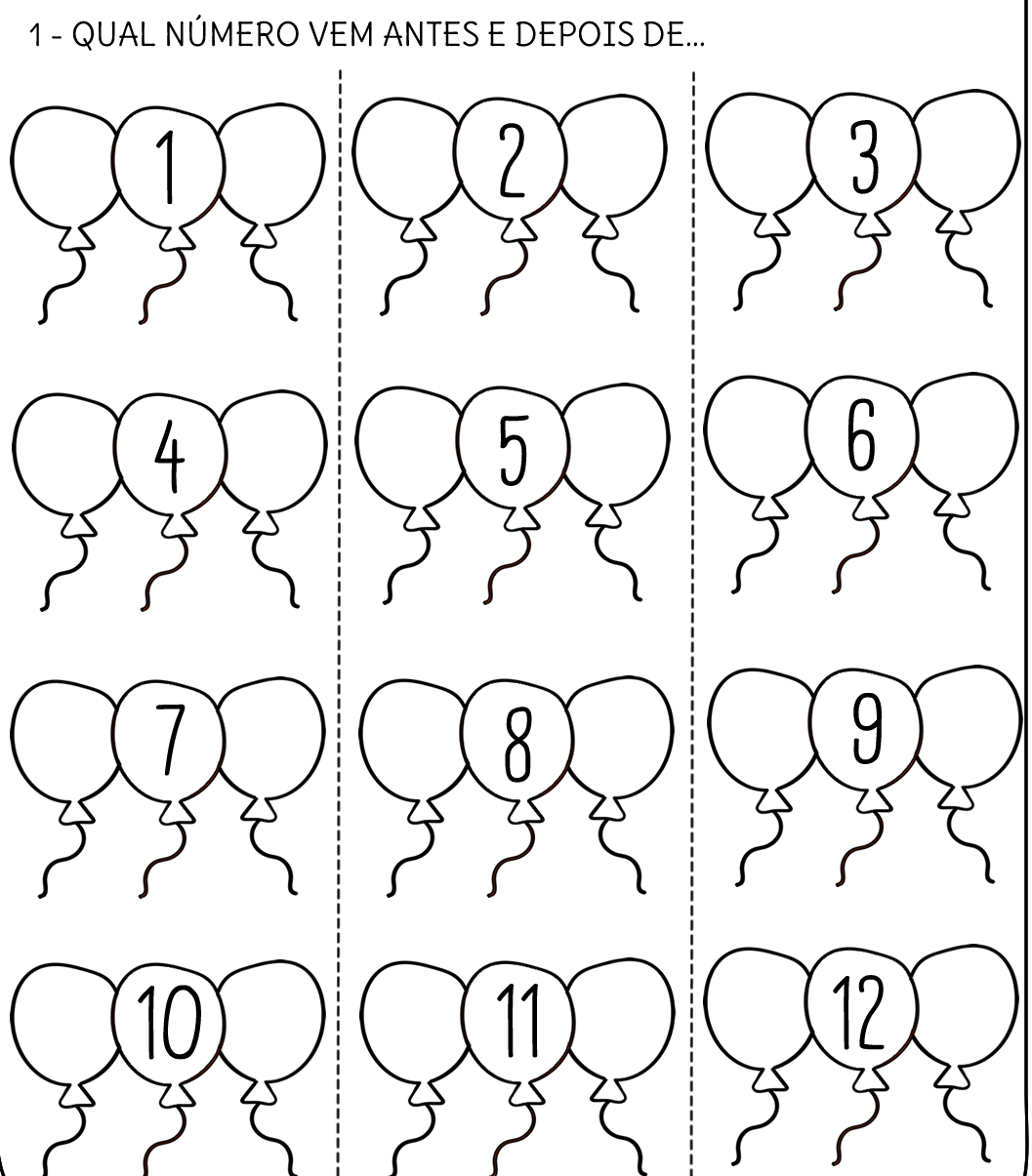 